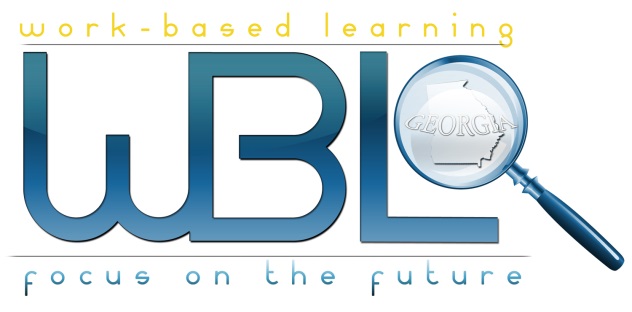 Name:  ____________________________	Employability Skills Area:  CommunicationsAssignment Name:   What Type of Communicator are You?Take a brief quiz on communication style:http://stress.about.com/library/assertiveness_quiz/bl_assertiveness_quiz.htmPrint your results page.  Review the following two resources on verbal and non-verbal communication styles.  Resource # 1: https://docs.google.com/viewer?a=v&pid=sites&srcid=ZGVmYXVsdGRvbWFpbnxoYWxsY291bnR5c2Nob29sd2JsfGd4OjRhYmJhYzk4MWM2NzU3NGUResource # 2: https://docs.google.com/viewer?a=v&pid=sites&srcid=ZGVmYXVsdGRvbWFpbnxoYWxsY291bnR5c2Nob29sd2JsfGd4OjZmMTFkZmQ1OWJhN2ZjMDMSubmit a two-paragraph paper (100-word minimum each paragraph) describing a recent conversation in your life which illustrates your communication skills.  Be sure to include a description of your non-verbal communication style as well as how your non-verbal communication affected the scenario you are describing.